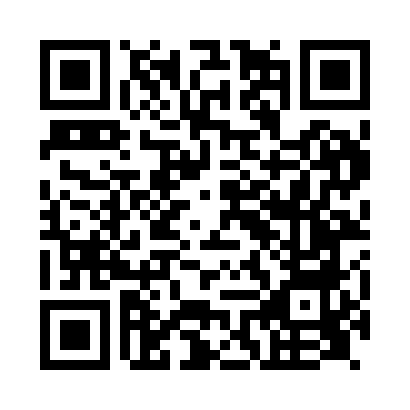 Prayer times for Newton Regis, Warwickshire, UKMon 1 Jul 2024 - Wed 31 Jul 2024High Latitude Method: Angle Based RulePrayer Calculation Method: Islamic Society of North AmericaAsar Calculation Method: HanafiPrayer times provided by https://www.salahtimes.comDateDayFajrSunriseDhuhrAsrMaghribIsha1Mon2:594:471:106:499:3311:222Tue2:594:481:116:499:3311:213Wed3:004:491:116:499:3211:214Thu3:004:501:116:499:3211:215Fri3:014:511:116:489:3111:216Sat3:014:521:116:489:3011:217Sun3:024:531:116:489:3011:208Mon3:024:541:126:489:2911:209Tue3:034:551:126:479:2811:2010Wed3:044:561:126:479:2711:2011Thu3:044:571:126:479:2711:1912Fri3:054:581:126:469:2611:1913Sat3:064:591:126:469:2511:1814Sun3:065:001:126:459:2411:1815Mon3:075:021:126:459:2311:1716Tue3:085:031:126:449:2111:1717Wed3:085:041:136:439:2011:1618Thu3:095:061:136:439:1911:1619Fri3:105:071:136:429:1811:1520Sat3:105:081:136:429:1711:1521Sun3:115:101:136:419:1511:1422Mon3:125:111:136:409:1411:1323Tue3:135:131:136:399:1211:1324Wed3:135:141:136:389:1111:1225Thu3:145:151:136:389:1011:1126Fri3:155:171:136:379:0811:1027Sat3:155:181:136:369:0611:0928Sun3:165:201:136:359:0511:0929Mon3:175:221:136:349:0311:0830Tue3:185:231:136:339:0211:0731Wed3:195:251:136:329:0011:06